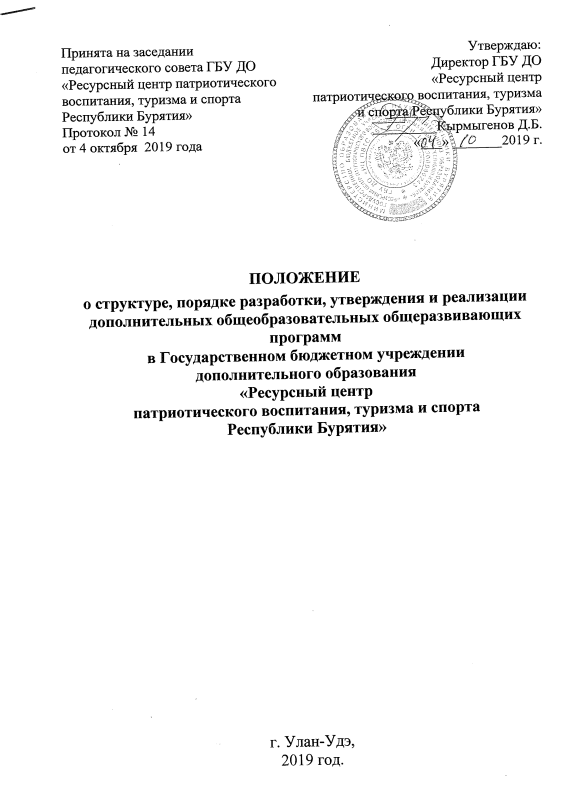 1.Общие положения.Настоящее Положение устанавливает порядок разработки, требования к структуре, содержанию, реализации, оформлению, а также процедуру утверждения дополнительной общеобразовательной общеразвивающей программы в Государственном бюджетном учреждении дополнительного образования «Ресурсный центр патриотического воспитания, туризма и спорта Республики Бурятия» (далее – Учреждение  или ГБУ ДО «РЦ ПВТС РБ»)Настоящее Положение о порядке разработки и реализации дополнительных общеобразовательных общеразвивающих программ в ГБУ ДО «РЦ ПВТС РБ») (далее - Положение) разработано в соответствии с Федеральным законом от 29 декабря 2012 г. № 273-ФЗ «Об образовании в Российской Федерации», Концепцией развития дополнительного образования детей, утвержденной распоряжением Правительства Российской Федерации от 4 сентября 2014г. № 172, Порядком организации и осуществления образовательной деятельности по дополнительным общеобразовательным программам», утвержденным приказом Минобрнауки России от 29 августа 2013г. № 1008, методическими рекомендациями по проектированию дополнительных общеразвивающих программ (включая разноуровневые программы) Минобрнауки России от 18 ноября 2015г. № 09- 3242, Санитарно-эпидемиологическими правилами и нормативами СанПиН 2.4.4.3172-14 «Санитарно-эпидемиологические требования к устройству, содержанию и организации режима работы образовательных организаций дополнительного образования детей», утвержденными постановлением Главного государственного санитарного врача Российской Федерации от 4 июля 2014г. № 41 (далее - СанПиН), Уставом Учреждения.Положение устанавливает порядок деятельности по разработке, утверждению и реализации дополнительных общеобразовательных общеразвивающих программ, реализуемых и (или) планируемых к реализации в Учреждении.В настоящем Положении применяются следующие основные понятия:«Дополнительная общеобразовательная общеразвивающая программа»это образовательная программа, направленная на формирование и развитие творческих способностей детей, удовлетворение их индивидуальных потребностей в интеллектуальном, нравственном и физическом совершенствовании, формирование культуры здорового и безопасного образа жизни, укрепление здоровья, организацию их свободного времени, обеспечение их адаптации к жизни в обществе, профессиональной ориентации, выявление и поддержку детей, проявивших выдающиеся способности. Под дополнительной общеобразовательной общеразвивающей программой понимается комплекс основных характеристик дополнительного образования детей (объем, содержание, планируемые результаты), организационно-педагогических условий, форм аттестации, а такжеоценочных и методических материалов. Дополнительная общеразвивающая программа утверждается в ГБУ ДО «РЦ ПВТС РБ» в установленном порядке.«Образовательная деятельность» - деятельность по реализации Программы.«Направленность образования» - ориентация Программы на конкретные области знания и (или) виды деятельности, определяющая ее предметно-тематическое содержание, преобладающие виды учебной деятельности обучающегося и требования к результатам освоения Программы.Дополнительные общеобразовательные общеразвивающие программы разрабатываются с целью создания условий для планирования, организации и управления образовательной деятельностью детей в ГБУ ДО «РЦ ПВТС РБ».В соответствии с утвержденной дополнительной общеобразовательной общеразвивающей программой образовательная деятельность может осуществляться как одним, так и несколькими педагогическими работниками дополнительного образования в различных структурных подразделениях ГБУ ДО «РЦ ПВТС РБ».Разработка и реализация дополнительных общеобразовательных общеразвивающих программ основана на свободе выбора и режима их освоения; соответствии образовательных программ и форм дополнительного образования возрастным и индивидуальным особенностям детей; вариативности, гибкости и мобильности; разноуровневости (ступенчатости); модульности содержания, возможности взаимозачета результатов; ориентации на метапредметные и личностные результаты образования; творческом и продуктивном характере; открытом и сетевом характере реализации2. Содержание дополнительной общеобразовательной общеразвивающей программы.Приоритетом дополнительной общеобразовательной общеразвивающей программы является общее развитие личности обучающегося в процессе освоения предметной деятельности, которая способствует адаптации к жизни в обществе, профессиональной ориентации, укреплению здоровья, организации свободного времени, формированию культуры здорового и безопасного образа жизни.Дополнительные общеобразовательные общеразвивающие программы разрабатываются и реализуются по туристско-краеведческой, социально-педагогической, физкультурно-спортивной направленностям, которые определяют их предметно-тематическое содержание, преобладающие виды деятельности обучающихся и требования к результатам освоения программы.Содержание дополнительных общеразвивающих программ, сроки и  формы  обучения  определяются  разработчиком  самостоятельно  посогласованию с руководителем ГБУ ДО «РЦ ПВТС РБ» и должны учитывать возрастные и индивидуальные особенности детей.Содержание дополнительных общеразвивающих программ направлено на достижение целей программы и планируемых результатов ее освоения, учитывает современный уровень развития науки, техники, культуры, экономики, технологий и социальной сферы.Цели и задачи программ дополнительного образования детей должны быть:направлены на обеспечение обучения, воспитания, развития детей;адекватны интересам современных детей и подростков;обоснованы аргументами, убедительны для участников образовательных отношений;реальны (обеспечены необходимыми ресурсами и подлежащими поэтапному исполнению посредством решения оперативных задач);реализуемы (конкретны и выверены в возможности выполнения намеченного плана);привлекательны для детей.При формулировании задач используется следующая их классификация:личностные (воспитательные) - формирование общественной активности личности, гражданской позиции, культуры общения и поведения в социуме, навыков здорового образа жизни и т.п.;предметные (образовательные) - развитие познавательного интереса к чему-либо, включение в познавательную деятельность, приобретение определенных знаний, умений, навыков, компетенций и т.п. (образовательные);метапредметные	(познавательные,	регулятивные, коммуникативные) - развитие мотивации к определенному виду деятельности, потребности в саморазвитии, самостоятельности, ответственности, активности, аккуратности.Формулировки	задач	должны	быть	соотнесены	с	планируемыми результатами.Содержание и материал программы дополнительного образования детей должны быть организованы по принципу дифференциации в соответствии со следующими уровнями сложности:«Стартовый уровень". Предполагает использование и реализацию общедоступных и универсальных форм организации материала, минимальную сложность предлагаемого для освоения содержания программы. Срок освоения такой программы составляет не менее 10 часов. Результатом обучения является освоение образовательной программы и переход на следующий уровень не менее 20% обучающихся."Базовый уровень". Предполагает использование и реализацию таких форм организации материала, которые допускают освоение специализированных знаний и языка, гарантированно обеспечивают трансляцию  общей  и  целостной  картины  в  рамках  содержательно-тематического направления программы. Срок освоения такой программы составляет не менее 3 месяцев, время обучения - от 1 до 3 часов в неделю. Результатом обучения является освоение образовательной программы и переход на следующий уровень не менее 25% обучающихся."Продвинутый уровень, с элементами предпрофессиональной подготовки". Предполагает использование форм организации материала, обеспечивающих доступ к сложным (возможно узкоспециализированным) и нетривиальным разделам в рамках содержательно-тематического направления программы. Также предполагает углубленное изучение содержания программы и доступ к околопрофессиональным и профессиональным знаниям в рамках содержательно-тематического направления программы. Срок освоения такой программы составляет не менее 1 года, время обучения - до 3 часов в неделю. Результатом обучения является участие в республиканских мероприятиях, включение в число победителей и призеров республиканских мероприятий не менее 10% обучающихся.Каждый из трех уровней должен предполагать универсальную доступность для детей с любым видом и типом психофизиологических особенностей. В свою очередь, материал программы должен учитывать особенности здоровья тех детей, которые могут испытывать сложности при чтении, прослушивании или совершении каких-либо манипуляций с предлагаемым им материалом.Содержание дополнительных общеразвивающих программ, ориентированных на реализацию преимущественно для обучающихся с ограниченными возможностями здоровья и инвалидов, определяется с учетом особенностей психофизического развития, индивидуальных возможностей и состояния здоровья таких обучающихся. Для таких обучающихся может быть разработана соответствующая адаптированная дополнительная общеразвивающая программа.Сроки реализации программы определяются образовательной организацией самостоятельно, с учетом категории обучающихся, их возрастом, особенностями здоровья, "уровнем" программы.Дифференцированный по соответствующим уровням учебный материал может предлагаться для участников образовательной программы в разных формах и типах источников. Предлагается предусматривать при разработке и реализации образовательной программы размещение методических и дидактических материалов на ресурсах в информационно- коммуникационной сети "Интернет", в печатном виде (учебники, рабочие тетради, методические пособия и т.д.).3. Порядок разработки и утверждениядополнительной общеобразовательной общеразвивающейпрограммы.Дополнительная общеобразовательная общеразвивающая программа разрабатывается самостоятельно педагогом дополнительного образования ГБУ ДО «РЦ ПВТС РБ»  на основании настоящего Положения и методических рекомендаций по составлению дополнительной общеобразовательной общеразвивающей программы, утвержденных в Учреждении. Допускается разработка программы коллективом педагогических работников (творческой группой).Методисты осуществляют консультирование и практическую помощь в процессе разработки и оформления дополнительной общеобразовательной общеразвивающей программы.Дополнительная общеобразовательная общеразвивающая программа в процессе утверждения проходит процедуры внутренней экспертизы и согласования. Ответственным за процесс согласования и утверждения дополнительных общеразвивающих программ является руководитель структурного подразделения (старший методист), в котором реализуется или планируется к реализации данная программа. Процедура утверждения программы осуществляется не позднее, чем за 14 дней до начала ее реализации.К дополнительной общеобразовательной общеразвивающей программе разрабатывается рабочая программа, которая является приложением программы.4. Алгоритм согласованиядополнительной общеобразовательной общеразвивающейпрограммы.Педагог дополнительного образования предоставляет руководителю структурного подразделения ГБУ ДО «РЦ ПВТС РБ»  проект программы для начала процедуры согласования. Для новых программ предоставляется учебно-тематический план с краткой пояснительной запиской.С целью рассмотрения Программы, индивидуальных программ для детей с ОВЗ, индивидуального образовательного маршрута педагог представляет материал на заседание Педагогического совета ГБУ ДО «РЦ ПВТС РБ».Руководитель структурного подразделения направляет проект программы (электронную версию) на внутреннюю экспертизу в методический отдел.По итогам внутренней экспертизы на основании рецензии (заключения) дополнительная общеобразовательная общеразвивающая программа рассматривается на заседании методического совета ГБУ ДО «РЦ ПВТС РБ». При этом проводится анализ качества документа, его соответствие Уставу, нормативным правовым актам, социальному заказу итребованиям к содержанию дополнительного образования детей. Решение о рекомендации к утверждению программы заносится в протокол методического совета.При необходимости корректировки на основании экспертного заключения программа направляется в структурное подразделение на доработку. После доработки программы проводится ее повторная внутренняя экспертиза.Дополнительная общеобразовательная общеразвивающая программа может быть дополнительно передана на внешнюю экспертизу содержания программы профильным специалистам в сторонние организации, как по инициативе автора, так и по инициативе структурного подразделения.После проведения повторной внутренней экспертизы решением методического совета	дополнительная	общеобразовательная общеразвивающая программа рассматривается и принимается на Педагогическом совете.После прохождения процедуры согласования и принятия соответствующего решения Педагогическим советом дополнительная общеобразовательная общеразвивающая программа утверждается приказом директора ГБУ ДО «РЦ ПВТС РБ». Процедура утверждения ранее разработанных и реализуемых дополнительных общеразвивающих программ проводится до 31 августа текущего года. Для новых дополнительных общеразвивающих программ процедура разработки и утверждения осуществляется в течение года.Перечень реализуемых дополнительных общеобразовательных общеразвивающих программ ежегодно в начале учебного года утверждается приказом директора ГБУ ДО «РЦ ПВТС РБ».Утвержденная	дополнительная	общеобразовательная общеразвивающая программа находится в структурном подразделении Учреждения на бумажном носителе и в электронном виде.Дополнительная общеобразовательная общеразвивающая программа в установленном порядке размещается на официальном сайте Учреждения в информационно-телекоммуникационной сети «Интернет».5. Оформление и содержание структурных элементов дополнительной общеобразовательной общеразвивающей программы.Комплекс основных характеристик:На титульном листе рекомендуется указывать:полное наименование Учреждения;где, когда и кем утверждена Программа;название Программы;возраст обучающихся, на которых рассчитана Программа;срок реализации Программы;ФИО, должность разработчика Программы;название населенного пункта, в котором реализуется Программа;год разработки Программы.В пояснительной записке (общая характеристика программы):-направленность программы-актуальность программы-отличительные особенности программы-адресат программы-объем программы-формы реализации программы и виды занятий-срок освоения программы-режим занятий-цель и задачи Программы.Содержание программы:учебно-тематический план должен отражать последовательность разделов, тем, с указанием количества часов по каждой теме с разбивкой на теоретические и практические занятия.содержание учебно-тематического плана должно отражать объем знаний, умений и навыков, приобретаемых обучающимися в процессе освоения курса. Содержание должно соответствовать целям и задачам Программы. Содержание возможно отразить через краткое описание тем (теоретических и практических видов занятий).Планируемые результаты.Комплекс организационно-педагогических условий:5. 2.1. Календарный учебный график2.2. Условия реализации программыФормы аттестации по итогам реализации программы, по итогам раздела, модуля, блока или темам. Виды контроля по теме.Оценочные материалыМетодические материалыСписок литературы:-для обучающихся-для педагогаК	Программе	могут быть	представлены	Приложения, включающие:иллюстративный материал по тематике занятий;словарь специальных терминов с пояснениями;материалы тестирования; контрольные вопросы и задания;диагностические материалы;конспекты, описание занятий; сценарии творческих мероприятий;технологические карты; готовые изделия, образцы;методические разработки для организации индивидуальной работы с обучающимися;видео- и аудиозаписи, фотоматериалы;электронные ресурсы;памятки для родителей и др.Заключительные положения.Положение	обсуждается	и	принимается	на	заседании Педагогического совета, вводится в действие приказом директора ГБУ ДО «РЦ ПВТС РБ»  с указанием даты введения.В случае необходимости в настоящее Положение могут быть внесены изменения идополнения.После утверждения текст Положения размещается на информационном стенде, официальном сайте ГБУ ДО «РЦ ПВТС РБ».